December 26, 2017Jeff GrygierMarathon Power LLC6201 34th AvenueWoodside NY  11377Dear Mr. Grygier:	We are returning page 16 of your Application for NGS License of Marathon Power LLC to you because it is required for us to have an original signature.  Please sign in ink as indicated by the tab stating ‘Sign Here’ and return to the address listed at the top of this letter within 10 days.  Please note we are unable to accept a photocopy or other non-original signature.		Once we receive your Response with original signature we will be able to process as needed.  If you do not return within 10 days your filing will be considered unfiled. 	Thank you for your attention to this matter.								Very truly yours,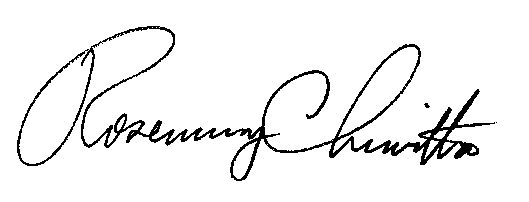 								Rosemary Chiavetta								SecretaryEnclosuresRC:alwCC: Bevan, Mosca & Giuditta PC, 222 Mount Airy Road Suite 200, Basking Ridge NJ  07920 (Letter only)